 	AHS Bands 2020-2021 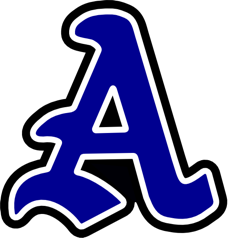 Text Alerts from Remind
A way to follow us and receive reminders from Mrs. Marshall about band events! WHAT IS REMIND AND WHY IS IT SAFE? Remind is a one-way text messaging system that many school systems and teachers (including several at AHS) use. With Remind, all personal information remains completely confidential. Teachers will never see your phone number, nor will you ever see theirs. Visit remind.com to learn more. Sign up instructions for AJHS Band classes • ALL Concert Bands - Text “@fggfg93” to 81010
• You can opt out of text alerts anytime by replying “unsubscribe • 9th grade Marching Band members –“@ahsmb209” to 81010• 10th -12th  grade Marching Band members –“@743hc99” to 81010• Parents of Marching Band members –“@h84kbc” to 81010• Jazz and Lab Band members –“@ahsjazzl” to 81010• Tri M Honor Society –“@ahstrim2” to 81010***Please note: This is an optional means of communication. It is your choice to sign up or have your student sign up if they have a cell phone that allows text messaging. As long as you receive my emails through CHARMS, then you will continue to receive all band news and announcements. This is just an effort to communicate as efficiently and conveniently as possible and meet people where they are most. **You must re-enroll in these groups every year. Remind groups are cleared at the end of the school year. 